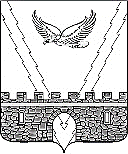 АДМИНИСТРАЦИЯ АПШЕРОНСКОГО ГОРОДСКОГО ПОСЕЛЕНИЯ АПШЕРОНСКОГО РАЙОНАПОСТАНОВЛЕНИЕот 13.04.2022 г.										 № 7г.АпшеронскО предоставлении разрешения на условно разрешенный вид использования земельного участка с кадастровым номером 23:02:0405001:378, расположенного в городе Апшеронске по улице Партизанской, 1ГВ администрацию Апшеронского городского поселения Апшеронского района обратился Чалукян Сероп Рафикович с заявлением о предоставлении разрешения на условно разрешенный вид использования земельного участка с кадастровым номером 23:02:0405001:378 общей площадью 742 квадратных метра с видом разрешенного использования «магазины». Земельный участок  расположен в зоне территорий общественных зданий с включением жилой застройки (Ц-2) на землях населенных пунктов в городе Апшеронске по улице Партизанской, 1Г.В соответствии со статьей 39 Градостроительного кодекса Российской Федерации, Правилами землепользования и застройки Апшеронского городского поселения Апшеронского района, утвержденными решением Совета Апшеронского городского поселения Апшеронского района от 21 декабря 2012 года № 216 (в редакции решения от 10 июня 2021 года № 99), протоколом проведения публичных слушаний по вопросу предоставления разрешения на условно разрешенный вид использования земельного участка, расположенного в городе Апшеронске, по улице Партизанской, 1Г, от 28 декабря 2021 года № 41 и заключением о результатах публичных слушаний от 29 декабря 2021 года, руководствуясь статьей 32 устава Апшеронского городского поселения Апшеронского района,   п о с т а н о в л я ю:1. Предоставить разрешение на условно разрешенный вид использования земельного участка с кадастровым номером 23:02:0405001:378 общей площадью 742 квадратных метра с видом разрешенного использования «магазины», расположенного по адресу: Краснодарский край, Апшеронский  район, город Апшеронск, улица Партизанская, 1Г,  на условно разрешенный вид использования земельного участка «объекты дорожного сервиса».                                                       22. Определить вид разрешенного использования земельного участка с кадастровым   23:02:0405001:378 общей площадью 742 квадратных метра с видом разрешенного использования «магазины», расположенного по адресу: Краснодарский край, Апшеронский  район, город Апшеронск, улица Партизанская, 1Г – объекты дорожного сервиса.3. Отделу организационно - кадровой работы администрации Апшеронского   городского  поселения   Апшеронского  района  (Клепанева И.В.)   официально опубликовать настоящее постановление в районной газете «Апшеронский рабочий» и разместить его на официальном сайте Апшеронского городского поселения Апшеронского района в сети «Интернет».                                                      4. Чалукяну Серопу Рафиковичу в трехмесячный срок после принятия настоящего постановления обеспечить внесение изменений в правовую документацию.                                                         5. Контроль за выполнением настоящего постановления возложить на заместителя главы Апшеронского городского поселения Апшеронского района Покусаеву Н.И.6. Постановление вступает в силу после его официального опубликования.Глава Апшеронского городскогопоселения Апшеронского района                                                        А.Н. Курганов